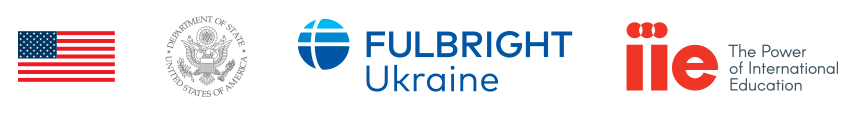 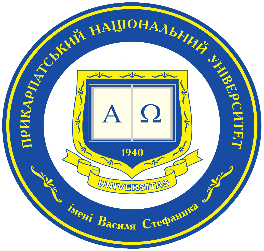 ___________________________________________________________________________ПРОГРАМА ІМ. ФУЛБРАЙТА В УКРАЇНІПРИКАРПАТСЬКИЙ НАЦІОНАЛЬНИЙ УНІВЕРСИТЕТ ІМ. ВАСИЛЯ СТЕФАНИКАСемінар «УПРАВЛІННЯ ТА СТРАТЕГІЧНЕ ПАРТНЕРСТВО МІЖ ЗВО В УМОВАХ ВІЙНИ»23 вересня 2022р. Прикарпатський національний університет ім. Василя Стефаникам. Івано-Франківськ, вул. Шевченка, 57 (вхід з вул. Чорновола), головний корпус, другий поверх, аудиторія 233 ПРОГРАМА10.30		Кава і чай11.00-13.00	Відкриття семінару. Вступне слово«Особливості функціонування і управління Прикарпатським національним університетом в умовах війни. Взаємодія з Херсонським державним університетом» Доповідач: Валентина Якубів, перший проректор Прикарпатського національного університету ім. Василя Стефаника«Ключові питання релокаціі, взаємодії з приймаючим ЗВО та масштабування інструментів вирішення проблем. Реальний досвід та узагальнення» Доповідач: Олександр Співаковський, ректор Херсонського державного університету«Стратегія розвитку Львівської національної академії мистецтв в умовах війни»Доповідач: Василь Косів, ректор Львівської національної академії мистецтв, випускник Програми ім. Фулбрайта«Досвід функціонування Донбаської національної академії будівництва і архітектури в умовах нових викликів»Доповідач: Василь Кравець, ректор Донбаської національної академії будівництва і архітектуриСпівдоповідачі: Ігор Точонов, перший проректор з навчальної та фінансової роботиСергій Колесніченко, проректор з наукової роботи та міжнародних зв’язкіМодератор: Юрій Рашкевич, професор Національного університету «Львівська політехніка», член Національного агентства кваліфікацій13.00-14.00	Обід14.00-16.00	«Виклики під час війни: що можуть робити освітяни і університети?»Доповідачка: Ганна Швіндіна, доцент Школи управління бізнесом Американського університету в Києві, випускниця Програми ім. Фулбрайта«Науково-дослідницька співпраця між університетом та індустрією на прикладі факультету прикладних наук Українського католицького університету»Доповідач: Олексій Молчановський, заступник декана факультету прикладних наук Українського католицького університету, випускник Програми ім. Фулбрайта«Горлівський інститут іноземних мов: перспективи трансформації»Доповідачка: Марина Шкуропат, доцент кафедри англійської філології, відповідальна за міжнародне співробітництво Горлівського інституту іноземних мов, випускниця Програми ім. Фулбрайта«Стратегічні партнерства між університетами як форма спротиву російському геноциду і шлях до відновлення української вищої освіти після Перемоги»Доповідач: Олександр Пронкевич, завідувач кафедри філології Українського католицького університету, випускник Програми ім. ФулбрайтаМодератор: Юрій Рашкевич, професор Національного університету «Львівська політехніка», член Національного агентства кваліфікацій16.00		Кава і чай